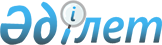 Солтүстік Қазақстан облысы Айыртау ауданы Антоновка ауылдық округінің Антоновка ауылының көшелерін қайта атау туралыСолтүстік Қазақстан облысы Аққайың ауданы Тоқшын ауылдық округі әкімінің 2021 жылғы 22 сәуірдегі № 9 шешімі. Солтүстік Қазақстан облысы Әділет департаментінде 2021 жылғы 26 сәуірде № 7336 болып тіркелді
      Қазақстан Республикасының "Қазақстан Республикасының әкімшілік–аумақтық құрылысы туралы" Заңының 14- бабы 4) тармақшасына, Қазақстан Республикасының "Қазақстан Республикасындағы жергілікті мемлекеттік басқару және өзін-өзі басқару туралы" Заңының 35-бабы 2-тармағына, тиісті аумақ халқының пікірін ескере отырып облыстық ономастикалық комиссияның 2020 жылғы 29 желтоқсандағы қорытындысы негізінде, Антоновка ауылдық округ әкімі ШЕШІМ ҚАБЫЛДАДЫ:
      1. Солтүстік Қазақстан облысы Айыртау ауданы Антонов ауылдық округі Антоновка ауылының:
      Советский көшесі - Абай көшесі;
      Калинин көшесі - Шоқан Уәлиханов көшесі;
      Ленин көшесі - Ақан сері көшесіне;
      Совхозная көшесі - Шалқар көшесі болып қайта аталсын.
      2. Осы шешімнің орындалуын бақылауды өзіме қалдырамын.
      3. Осы шешім оның алғашқы ресми жарияланған күнінен бастап қолданысқа енгізіледі.
					© 2012. Қазақстан Республикасы Әділет министрлігінің «Қазақстан Республикасының Заңнама және құқықтық ақпарат институты» ШЖҚ РМК
				
      Аудан әкімі

Д. Амрин
